* 1. On behalf of which type of school/district are you providing information?  Local Education Agency (LEA)   Innovative School (ISD)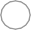 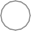   Charter School   Regional SchoolLaboratory SchoolIn accordance with North Carolina SL 2019-245 and SL 2020-7 and with State Board of Education Policy SHLT-003, each K-12 school unit (a local administrative unit, a charter school, a regional school, an innovative school, or a laboratory school) is required to upload a copy of their School Mental Health Improvement Plan and answer the questions in this section.48. Please provide the name of your Public School Unit (PSU).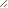 49. Please provide your contact information.First NameLast NameTitleAddressCityZip CodeEmail AddressPhone NumberIn accordance with North Carolina SL 2019-245 and SL 2020-7 and with State Board of Education Policy SHLT-003, each K-12 school unit (a local administrative unit, a charter school, a regional school, an innovative school, or a laboratory school) is required to upload a copy of their School Mental Health Improvement Plan and answer the questions in this section.50. Upload a copy of the school-based mental health plan adopted in the unit, including the mental health training program and suicide risk referral protocol.The allowable ﬁle types are PDF, DOC, DOCX, PNG, JPG, JPEG, or GIF.No ﬁle chosen51. What data sources did you use to help identify priorities? (Choose all that apply.)YRBS (Youth Risk Behavior Survey) Annual School Health Services Report PowerSchool DataSay Something App DataSHAPE (School Health Assessment and Performance Evaluation) ECATS MTSS Early Warning System DataFAM-S (Facilitated Assessment of MTSS - School Level) District Report Card DataRacial Equity Report Card Data Other (please specify)* 52. Does your plan address universal promotion of mental and social-emotional wellness and prevention through core instruction, curriculum, and school environment?  Yes No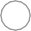 53. Please describe at least two universal promotion of mental and social-emotional wellness and prevention activities in your plan.54. To what extent did your PSU address universal promotion of mental and social- emotional wellness and prevention through core instruction, curriculum, and school environment in the 2021-2022 school year?  Fully addressed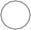   Somewhat addressed   Not addressedComments (optional)55. Does your plan include a mental health training program provided to school employees addressing the topics listed below, including at least six hours of content for initial training occurring within ﬁrst six months of employment and annual subsequent training of at least two hours?Yes	No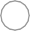 Suicide Prevention		 Teenage Dating Violence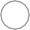 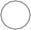 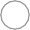 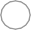 Sex Traﬀicking Prevention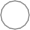 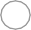 56. To  what extent did your PSU address mental health training programs provided to   school employees addressing the topics of youth mental health, suicide prevention, substance abuse, teenage dating violence, child sexual abuse prevention, sex traﬀicking prevention, and adult social-emotional learning/mental wellness in the 2021-2022 school year?  Fully addressed  Somewhat addressed   Not addressedComments (optional)57. Does your plan address early intervention for mental and social-emotional health, including:Yes	NoAnnual review of the PSU’s policies,procedures, and/or		 practices for crisis interventionAnnual review of the PSU’s discipline policies and practicesInclusion of PSU in the local community emergency preparedness plan58. To what extent did your PSU address early intervention for mental and social-emotional health in the 2021-2022 school year?  Fully addressed  Somewhat addressed   Not addressed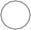 Comments (optional)59. Does your plan address how students in need will access and transition within and between school and community-based mental health and substance use services, including:Yes	No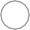 Strategies to improve transitions between and within school and community-based services,  e.g., through the creation of multi-disciplinary teams to provide referral and follow- up services to individual students60. To what extent did your PSU address how students in need will access and transition within and between school and community-based mental health and substance use services in the 2021-2022 school year?  Fully addressed  Somewhat addressed   Not addressedComments (optional)61. Does your plan address improving staﬀing ratios for licensed specialized instructional support personnel such as school counselors, school nurses, school psychologists, school social workers, and school occupational therapists?  Yes No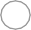 62. To what extent did your PSU address improving staﬀing ratios for licensed specialized instructional support personnel such as counselors, school nurses, school psychologists, school social workers, and school occupational therapists in the 2021-2022 school year?  Fully addressed  Somewhat addressed   Not addressedComments (optional)63. With what mental health and substance use providers does your PSU have a Memorandum of Understanding (MOU) regarding respective roles and relationships on coordination of referral, treatment, and follow-up for individual students in need of services?Local Management Entity/Managed Care Organization (LME/MCO) Local Mental Health Service ProviderOther (please specify)None of the above64. To what extent did your PSU address establishing/maintaining Memorandums of Understanding (MOUs) with mental health and substance use providers regarding respective roles and relationships on coordination of referral, treatment, and follow-up for individual students in need of services in the 2021-2022 school year?  Fully addressed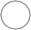   Somewhat addressed   Not addressed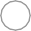 Comments (optional)65. In addition to school personnel, which of the following stakeholders are engaged in your goal of building school, family, and community partnerships to create and sustain coordinated mental and social-emotional health and substance use supports and services for students.Students FamiliesCommunity Service Providers County/City AgenciesFaith-Based Organizations Professional Associations University/CollegeOther (please specify)66. To what extent did your PSU address engaging stakeholders in your goal of building school, family, and community partnerships to create and sustain coordinated mental and social-emotional health and substance use supports and services for students in the 2021- 2022 school year?  Fully addressed  Somewhat addressed   Not addressedComments (optional)67. What supports does your PSU need to improve compliance with the School Mental Health Policy and improve outcomes for students?Please click Done to submit your answers. Thanks for all you do!